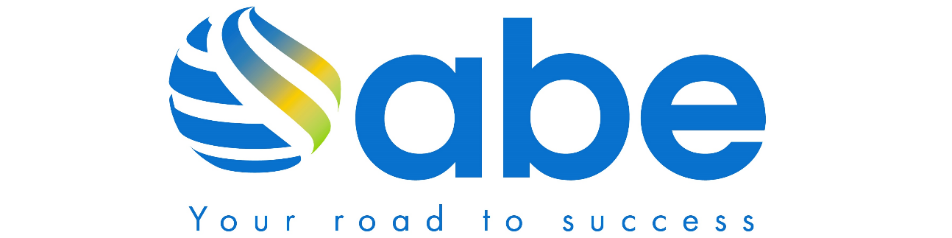 Assignment Cover SheetCentre name	(insert your college name here) Learner name	(insert your full name here – i.e. First Name Last Name) ABE membership number	(insert your ABE membership number here – i.e. 123456) Unit Name                                                    (insert your full unit name here – i.e. Principles of HR) Word count	(insert your word count here – i.e. 3500 words) Learner Statement All work that learners submit as part of the ABE assessment requirements must be expressed in their own words and incorporate their own judgements. Direct quotations from the published or unpublished work of others, including that of tutors or employers, must be appropriately referenced. Authors of images used in reports and audio-visual presentations must be acknowledged.	Date: (insert today’s date)For ABE use only                                                                                                                              ABE 2nd mark	ABE mark	(if applicable)